Итоги турслета   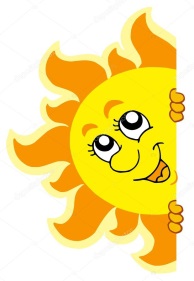 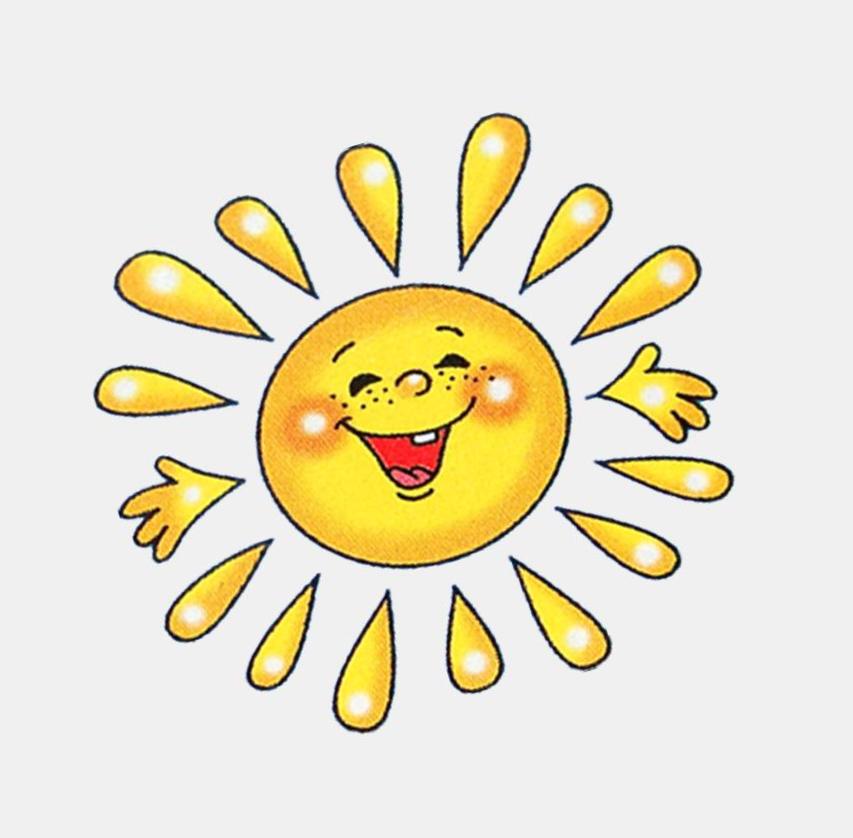 среди 6-х классовсреди 7-х классовсреди 8-х классовсреди 9-10-11 классовБлагодарим за помощь в судействе: Галину Ивановну и ребят 9г класса!Без вас мы бы не справились!!!Станция   «Дружная команда»Станция «Силовой экстрим» Станция «Попробуй, догони»кол-во очковместо6а4.45 - 212.20 - 25 II6б4.37 - 112.16 - 13I6в5.45 - 412.45 - 4946г4.58 - 312.43 - 37IIIСтанция«Силовой экстрим» Станция «Попробуй, догони»кол-во очковместо7а12.02 - 23II7б32.27 - 36III7в11.58 -  12IСтанция   «Дружная команда»Станция«Силовой экстрим»кол-во очковместо8аНе участвовалиНе участвовали0-8б4.57 - 235II8в6.00 - 426III8г4.50 - 112I8д5.00 - 3474Станция   «Дружная команда»Станция «Попробуй, догони»Станция«Силовой экстрим»кол-во очковместо9а4.27 - 31.50 - 328III9б5.55 - 53.16 - 541459в5.30 - 42.20 - 45134104.01 - 21.27 - 114I113.36 - 11.37 - 236II